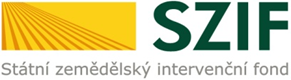 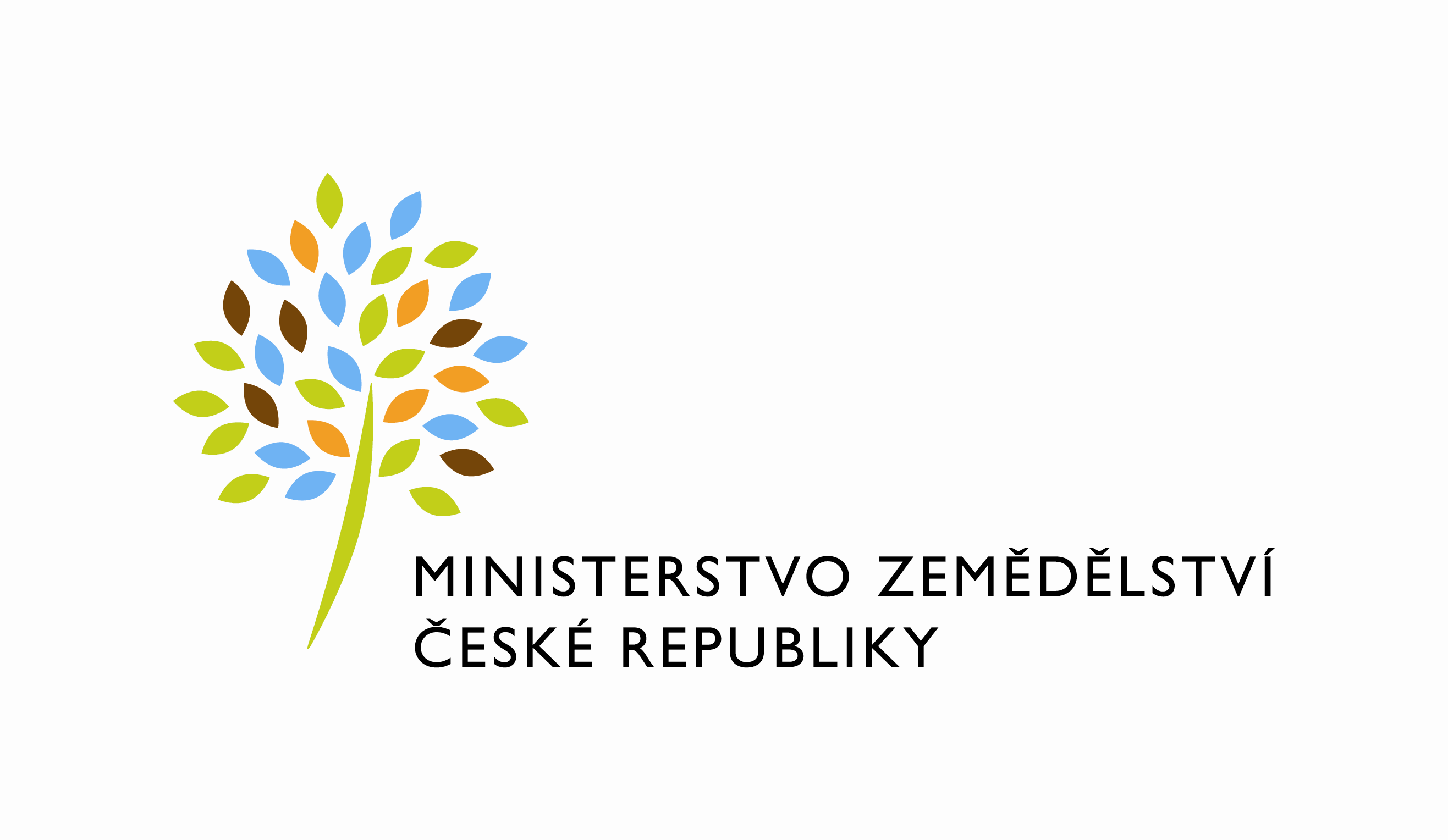 P o z v á n k aMinisterstvo zemědělství a Státní zemědělský intervenční fond si Vás - v rámci aktivit Celostátní sítě pro venkov -  dovolují pozvatna seminář pro zemědělce a odbornou veřejnost v Jihomoravském krajiDOTACE 2015Program:	1/ 	Informace k Programu rozvoje venkova - aktuální stav implementace programu, úspěšně realizované projekty v regionu.
2/	Plánované aktivity Celostátní sítě pro venkov v roce 2015 – akce pro první                          pololetí roku rok 2015, informace o možných plánech pro druhé pololetí roku 2015.	3/	Novinky v dotacích programu rozvoje venkova pro rok 2015		možnosti dotačních titulů, chyby žadatelů při podávání žádosti o dotace (zkušenosti z 	kontrol), výměna zkušeností při získávání dotací z PRV.	4/	Aktuální informace ke stavu příprav společné zemědělské politiky po roce                      2015 – srovnání se stávajícím programovým obdobím. 	5/	Správná zemědělská praxe – standardy dobrého zemědělského a 	environmentálního stavu v rámci opatření osy II. PRV.	7/ 	Různé, diskusePřednášející: RNDr. Jan Dovrtěl, CSc. – akreditovaný poradce MZePracovníci SZIFMísta konání jednotlivých odborných seminářů:(Prezence začíná vždy půl hodiny před začátkem akce).Kontaktní osoba pro případné dotazy: Ing. Dagmar Adámková, tel.:  724 619 213    dagmar.adamkova@szif.cz Za organizátory srdečně zve                                                                                                                                                                              Ing. Václav Říha, .v.r.                                                                                                                  Ředitel SZIF RO Brno				OkresDatumČasMístoBrno2.4.20159:00 - 12:0013:00 - 16:00SZIF Brno, Kotlářská 902/53, 602 00 BrnoBřeclavHodonín8.4.201510:00 - 14:00Zemědělská a.s. Čejkovice;  Bílovická 950, 
696 15 Čejkovice  Znojmo9.4.20159:00 - 12:0013:00 - 16:00MěÚ Znojmo, nám. Armády 1213/8, 669 02 Znojmo              Blansko13.4.20158:30 - 12:00LEDEKO, a.s. Pražská 970/76, 679 61 Letovice               Vyškov13.4.201513:00 - 16:00Agrodům Vyškov, Palánek 1, 682 01 Vyškov      